LOVE LIKE JESUS  |  COMFORTING THE FEARFULWAVE CHURCH SD  |  MARCH 29, 2020YOU ARE A CARRIER.THE QUESTION IS… IS WHAT YOU’RE CARRYING WORTH CATCHING?Mark 1:25-28 (ESV)  21 And they went into Capernaum, and immediately on the Sabbath he entered the synagogue and was teaching. 22 And they were astonished at his teaching, for he taught them as one who had authority, and not as the scribes. 23 And immediately there was in their synagogue a man with an unclean spirit. And he cried out, 24 “What have you to do with us, Jesus of Nazareth? Have you come to destroy us? I know who you are—the Holy One of God.” Be silent, and come out of him!” 26 And the unclean spirit, convulsing him and crying out with a loud voice, came out of him. 27 And they were all amazed, so that they questioned among themselves, saying, “What is this? A new teaching with authority! He commands even the unclean spirits, and they obey him.” 28 And at once his fame spread everywhere throughout all the surrounding region of Galilee.Luke 7:11-17 (ESV)  11 Soon afterward he went to a town called Nain, and his disciples and a great crowd went with him. 12 As he drew near to the gate of the town, behold, a man who had died was being carried out, the only son of his mother, and she was a widow, and a considerable crowd from the town was with her. 13 And when the Lord saw her, he had compassion on her and said to her, “Do not weep.” 14 Then he came up and touched the bier, and the bearers stood still. And he said, “Young man, I say to you, arise.” 15 And the dead man sat up and began to speak, and Jesus gave him to his mother. 16 Fear seized them all, and they glorified God, saying, “A great prophet has arisen among us!” and “God has visited his people!” 17 And this report about him spread through the whole of Judea and all the surrounding country.Mark 4:23-25 (ESV)  23 And he went throughout all Galilee, teaching in their synagogues and proclaiming the gospel of the kingdom and healing every disease and every affliction among the people. 24 So his fame spread throughout all Syria, and they brought him all the sick, those afflicted with various diseases and pains, those oppressed by demons, those having seizures, and paralytics, and he healed them. 25 And great crowds followed him from Galilee and the Decapolis, and from Jerusalem and Judea, and from beyond the Jordan.John 16:33 (NIV) “I have told you these things, so that in me you may have peace. In this world you will have trouble. But take heart! I have overcome the world.”HOW DO WE LOVE LIKE JESUS?COMFORT THE FEARFUL WITH GOOD NEWS1 Thessalonians 1:2-3, 8 (NLT)  2 We always thank God for all of you and pray for you constantly. 3 As we pray to our God and Father about you, we think of your faithful work, your loving deeds, and the enduring hope you have because of our Lord Jesus Christ…. 8 And now the word of the Lord is ringing out from you to people everywhere, even beyond Macedonia and Achaia, for wherever we go we find people telling us about your faith in God.THREE MARKS OF A COMFORTING CHRISTIANFAITHFUL WORK  |  LOVING DEEDS  |  ENDURING HOPEWE COMFORT WITH… FAITHFUL WORK | WE SPEAK WORDS OF WISDOM, NOT WORRY Proverbs 10:19 (NIV)  In a multitude of voices sin is not lacking. Isaiah 5:21 (NIV)  Woe to those who are wise in their own eyes and clever in their own sight. 
Proverbs 26:12 (NIV)  Do you see a person wise in their own eyes? There is more hope for a fool than for them. LOVING DEEDS | WE PRACTICE SACRIFICE, NOT SELFISHNESS John 15:12-17 (NIV)  12 My command is this: Love each other as I have loved you. 13 Greater love has no one than this: to lay down one’s life for one’s friends. 14 You are my friends if you do what I command. 15 I no longer call you servants, because a servant does not know his master’s business. Instead, I have called you friends, for everything that I learned from my Father I have made known to you. 16 You did not choose me, but I chose you and appointed you so that you might go and bear fruit—fruit that will last—and so that whatever you ask in my name the Father will give you. 17 This is my command: Love each other.ENDURING HOPE | WE PRAY, NOT PANIC  CONNECT. .WAVE CHURCH ONLINE  |  SundaysDuring this unprecedented time, it is more important than ever that we remain connected even when we are separated. Join us for Wave Church SD ONLINE Sunday morning at 10 a.m. Visit our Website to access the video link, worship videos from Tiffany and Matt, and a family church reading and activity.wavechurchsd.com/churchonline
WAVE WEEKLY NEWSLETTERWant to keep up with all that is going on at Wave? Simply fill out your communication card and write ‘Newsletter’ to get a weekly email update 
from Wave!
 GROW.
.
SERMON PODCASTS  |  wavechurchsd.com/sermons/Want to hear a sermon again, or share it with a friend or family member? Download our sermon podcasts at wavechurchsd.com/sermons/. Access it 
on our Website or on the Wave Church SD YouTube channel.

 SERVE..
HOW CAN YOU HELP YOU?   |   (858) 465-4144Wave has developed a texting app for you to text us your prayer requests and physical needs over the coming weeks. With many people self-quarantining, there will certainly be needs and shortages of supplies. This is an opportunity to BE THE CHURCH. Please text your need to (858) 465-4144 and we will seek to share our resources with one another and our neighbors.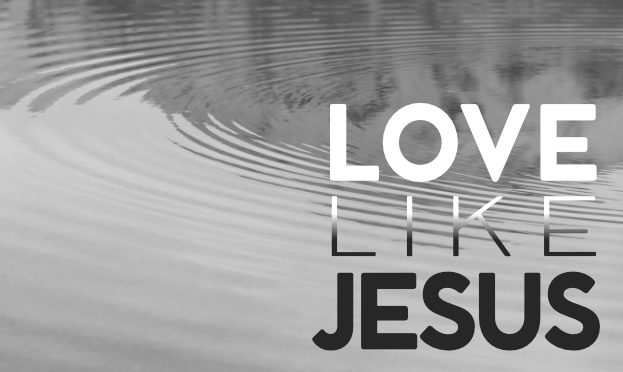 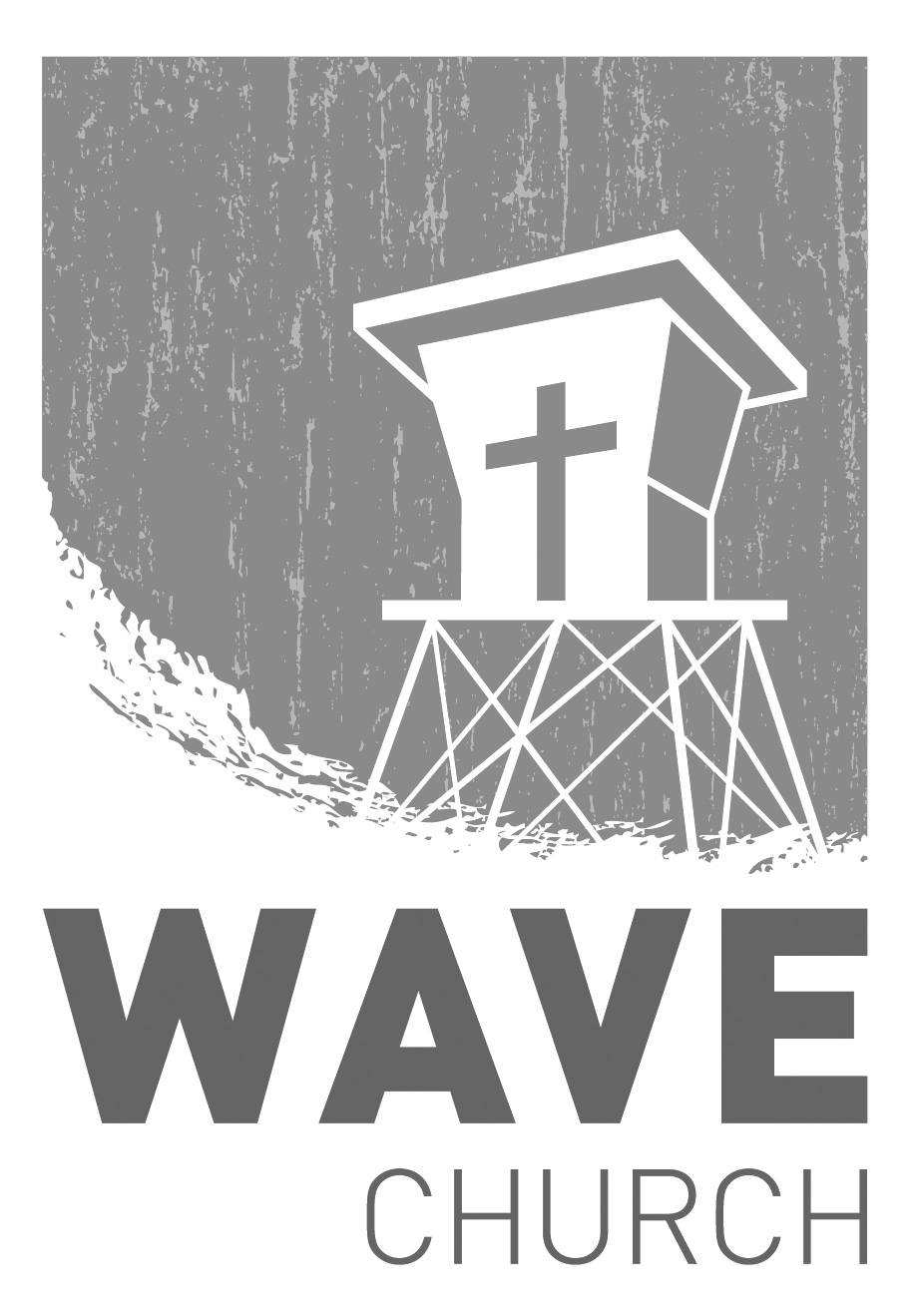 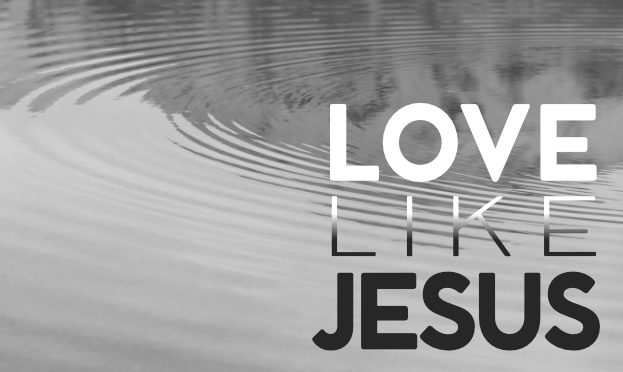 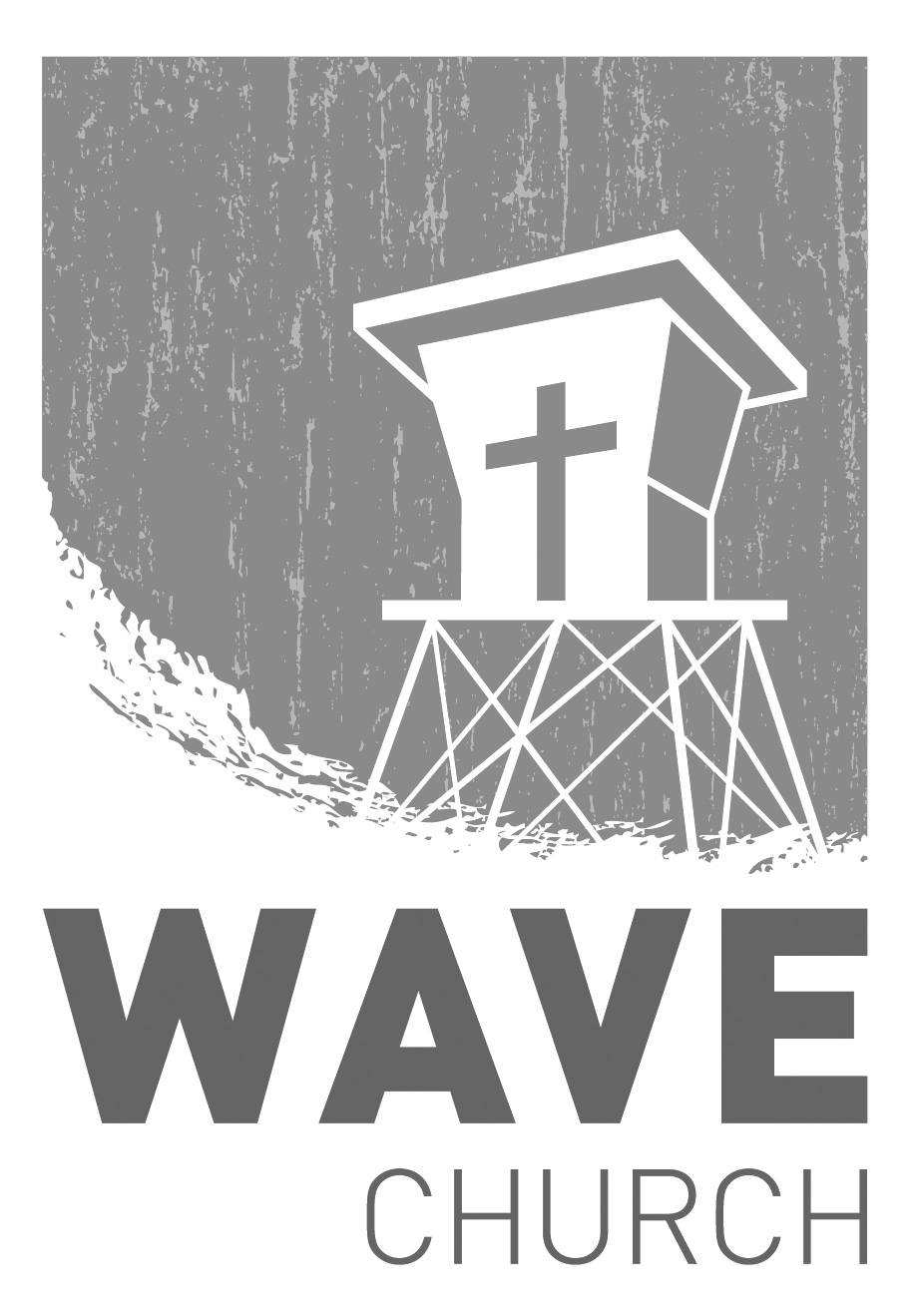 